 MADONAS NOVADA PAŠVALDĪBA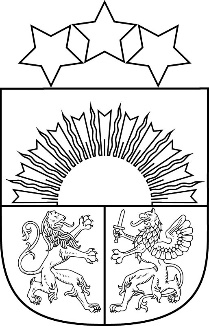 Reģ. Nr. 90000054572Saieta laukums 1, Madona, Madonas novads, LV-4801 t. 64860090, e-pasts: pasts@madona.lv __________________________________________________________________________MADONAS NOVADA PAŠVALDĪBAS DOMESLĒMUMSMadonā2021.gada 21.septembrī						            	Nr.213									    (protokols Nr.10, 29.p.)Par stipendijas piešķiršanu studijām rezidentūrāMadonas novada pašvaldībā ir saņemts Latvijas Universitātes 1.studiju gada pilna laika klātienes 2.līmeņa augstākās profesionālās izglītības studiju programmas “Medicīna” virzienā  “Anestezioloģija un reanimatoloģija” rezidenta […] 02.09.2021. apliecinājums (reģistrēts Madonas novada pašvaldībā 02.09.2021. Nr.2.1.3.6./21/524) un lūgums piešķirt pašvaldības stipendiju. Saskaņā ar Madonas novada pašvaldības 28.12.2017. saistošajiem noteikumiem Nr.28 “Par Madonas novada pašvaldības stipendiju piešķiršanas kārtību” un Madonas novada pašvaldības domes 28.09.2017. lēmumu Nr.547 “Par medicīnas speciālistu piesaisti Madonas novadā” (prot. Nr.21, 59.p.) un, ņemot vērā 16.09.2021. Izglītības un jaunatnes lietu komitejas un 21.09.2021. Finanšu un attīstības komitejas atzinumus, atklāti balsojot: PAR – 16 (Agris Lungevičs, Aigars Šķēls, Aivis Masaļskis, Andrejs Ceļapīters, Andris Sakne, Artūrs Čačka, Artūrs Grandāns, Gatis Teilis, Gunārs Ikaunieks, Guntis Klikučs,  Kaspars Udrass, Māris Olte, Sandra Maksimova, Valda Kļaviņa, Vita Robalte, Zigfrīds Gora), PRET – NAV, ATTURAS – NAV, Madonas novada pašvaldības dome NOLEMJ:Piešķirt stipendiju 100% apmērā no valstī noteiktās minimālās mēneša darba algas rezidentūras  studijām medicīnā Latvijas Universitātē, specialitātē anestezioloģija un reanimatoloģija, finansējumu plānot pašvaldības budžetā atbilstoši studiju gadam.Uzdot pašvaldības Juridiskai nodaļai slēgt līgumu par stipendijas saņemšanu, laika posmā no 2021.gada 1.oktobra līdz 2026.gada 30.septembrim.Domes priekšsēdētājs				         A.Lungevičs	Seržāne 64860562